Решение задач на сложение и вычитание.Цель: создания условий на формирование умения составлять и решать арифметические задачи на сложение и вычитание.Задачи:- закрепить знания о днях недели, частей суток, умение составлять арифметические действия, выделять условие, вопрос, ответ;- упражнять в счете в пределах десяти в прямом и обратном порядке;- воспитывать интерес к математическим занятиям;- подготовка к формированию бинокулярного зрения;- развитие и тренировка зрительной памяти.Задание №1: назвать дни недели, части суток, месяцы, времена года, счет прямой и обратный до 10.Задание №2: Логические задачи.Четыре гусенка и двое утятВ озере плавают, громко кричат.А ну, посчитай поскорей,Сколько всего в воде малышей?(Шесть)Семь веселых поросятУ корытца в ряд стоят.Два ушли в кровать ложиться –Сколько свинок у корытца?(Пять)С неба звездочка упала,В гости к детям забежала.Три кричат вослед за ней:«Не забудь своих друзей!»Сколько ярких звезд пропало,С неба звездного упало?(Четыре)Пять цветочков у НаташиИ еще два дал ей Саша.Кто тут сможет посчитать,Сколько будет два и пять?(Семь)Привела гусыня-матьШесть детей на луг гулять.Все гусята, как клубочки:Три сынка, а сколько дочек?(Три)физкультминутка.Все движения разминкиповторяем без запинки!Эй! Попрыгали на месте.Эх! Руками машем вместе.Эхе – хе! Прогнули спинки,Посмотрели на ботинки.Эге – ге! Нагнулись нижеНаклонились к полу ближе.Повертись на месте ловко.В этом нам нужна сноровка.Что, понравилось, дружок?Завтра будет вновь урок!( движения выполняются по тексту)Задание №3: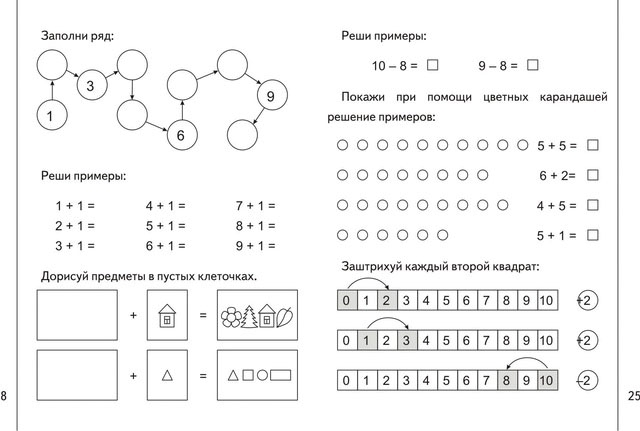 Физкультминутка для глаз.«Ветер»Ветер дует нам в лицо.(Часто моргают веками.)Закачалось деревцо.(Не поворачивая головы, смотрят вправо- влево.)Ветер тише, тише, тише…(Медленно приседают, опуская глаза вниз.)Деревца все выше, выше!(Встают и глаза поднимают вверх.)